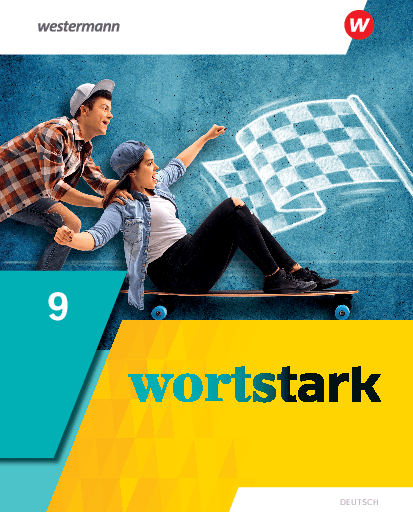   	Stoffverteilungsplan / Integrierte Sekundarschule BerlinDer Stoffverteilungsplan bezieht sich auf den Rahmenplan Deutsch für die Jahrgangsstufen 1-10 der Berliner und Brandenburger Schulen, herausgegeben von der Senatsverwaltung für Bildung, Jugend und Wissenschaft Berlin sowie dem Ministerium für Bildung, Jugend und Sport des Landes Brandenburg, Berlin und Potsdam 2015.Fach: DeutschSchuljahr: 9Zeitraum/Dauer: Über eine Streitfrage debattieren (wortstark-Schülerband 9, S. 8-15)Über eine Streitfrage debattieren (wortstark-Schülerband 9, S. 8-15)Über eine Streitfrage debattieren (wortstark-Schülerband 9, S. 8-15)Über eine Streitfrage debattieren (wortstark-Schülerband 9, S. 8-15)Aufbau der UnterrichtseinheitEinstieg 
(S. 8)Aufbau und Ablauf einer Debatte kennenlernen 
(S. 9/10)Die Debatte vorbereiten(S. 11)Eröffnungsstatements formulieren(S. 12)Auf andere Gesprächsbeiträge eingehen(S. 13)Das Schlussstatement formulieren(S. 14)Eine Debatte beobachten und bewerten(S. 15)KompetenzenSprechen und ZuhörenF sprachliche Handlungen (z. B. Erzählen, Informieren, Erklären, auch Vermuten, Behaupten, Kritisieren) variantenreich gestaltenG sprachliche Handlungen reflektieren und bewertenF zwischen Sach- und Beziehungsebene in Gesprächen unterscheidenG eigenes und fremdes Gesprächsverhalten reflektieren und bewertenG in Diskussionen gezielt Gesprächsstrategien anwenden (z. B. Argumente entkräften, gemeinsame Interessen betonen)Sprachwissen und Sprachbewusstsein entwickelnF mit vielfältigen Redemitteln eigene und fremde Intentionen verdeutlichenG verschiedene sprachliche Register situationsangemessen nutzenG mit vielfältigen Redemitteln Vermutungen, Schlussfolgerungen und Einräumungen ausdrückenThemen und InhalteDebattesprachliche RegisterF Artikulation, Publikumsbezug, SprechanlassMaterialien/Medien zu wortstark 9MedienpoolAudio: DebatteWord: Tabelle zur DebatteAudio: Eröffnungsstatements (1)Audio: Freie GesprächsbeiträgeAudio: Eröffnungsstatements (2)Word: Beobachtungsbogen für die DebatteMaterialien für Lehrerinnen und LehrerLösungen (S. 15-20)entlastete Schülerbandseiten (Inklusion):Aufbau und Ablauf einer Debatte kennenlernen (S. 21-23)Eröffnungsstatements formulieren (S. 24)Auf andere Gesprächsbeiträge eingehen (S. 25)Das Schlussstatement formulieren (S. 26)Einbindung weiterer Seiten/Kapitel aus wortstark 9Textbezogen Stellung nehmen (S. 72-87)Eine Themafrage erörtern (S. 88-103)Die Meinungen anderer wiedergeben (S. 238-239)LeistungsnachweisMündliche und andere fachspezifische Leistungen:Beiträge zum Unterrichtsgespräch Weitere Materialien/Medien…Fach: DeutschSchuljahr: 9Zeitraum/Dauer: Hörtexte bearbeiten (wortstark-Schülerband 9, S. 16-23)Hörtexte bearbeiten (wortstark-Schülerband 9, S. 16-23)Hörtexte bearbeiten (wortstark-Schülerband 9, S. 16-23)Aufbau der UnterrichtseinheitEinstieg 
(S. 16)Einen Hörtext einordnen und das Wichtigste verstehen(S. 17)Einzelinformationen heraushören(S. 18/19)Sich beim Hören Notizen machen(S. 20)Meinungen erkennen und das Gehörte bewerten(S. 21)Mit Informationen weiterarbeiten(S. 22)Einen Text hören und die Informationen verarbeiten(S. 23)KompetenzenSprechen und ZuhörenG sprachliche Handlungen reflektieren und bewertenF wesentliche Informationen und mögliche Aussagen aus Vorträgen und Gesprächsbeiträgen wiedergebenG wesentliche Informationen und mögliche Aussagen aus Vorträgen und Gesprächsbeiträgen wiedergebenSchreibenF ausgewählte Formen der Schreibplanung (Festlegen eines Schreibziels, Gliederung, ggf. Adressatenbezug) funktional einsetzenF Informationen aus Quellen funktional nutzenMit Texten und Medien umgehenG rhetorische Mittel in ihrer möglichen Funktion für die Wirkung eines Textes beschreibenF relevante von nebensächlichen Informationen unterscheiden und Zusammenhänge darstellenF die Wirkung medialer Gestaltungsmittel auf sich selbst beschreibenG Gestaltungsmittel von Texten unterschiedlicher medialer Form untersuchenMaterialien/Medien zu wortstark 9MedienpoolAudio: Podcast „Wissen macht schlau!“Audio: Marius – Christina „Handyverbot“Audio: Marius – Christina „Klasse vermüllt“Audio: Anke – Marius „Handyverbot“Audio: Anke 1Audio: Anke 2Audio: ChristinaAudio: MariusVideo: Lehrer SchmidtArbeitsheft/interaktive Übungen: Sich vor dem Hören mit dem Thema vertraut machen (S. 6)Den Text einmal hören und das Wichtigste verstehen (S. 7)Wichtige Informationen und Meinungen heraushören (S. 8)Mit dem Gehörten weiterarbeiten (S. 9)Förderheft/interaktive Übungen (Förderausgabe):Sich vor dem Hören mit dem Thema vertraut machen (S. 6)Den Text einmal hören und das Wichtigste verstehen (S. 7)Wichtige Informationen und Meinungen heraushören (S. 8)Mit dem Gehörten weiterarbeiten (S. 9)Materialien für Lehrerinnen und LehrerLösungen (S. 29-34)entlastete Schülerbandseiten (Inklusion):In einem Hörtext das Wichtigste verstehen (S. 35-36)Meinungen erkennen und die eigene Meinung äußern 
(S. 37)Zeige, was du kannst: Meinungen erkennen und die eigene Meinung äußern (S. 38)Einbindung weiterer Seiten/Kapitel aus wortstark 9Eine Szene auf der Bühne verfolgen (S. 174-175Printmedien und digitale Medien vergleichen (S. 208-209)LeistungsnachweisPrüfungstraining:Einen Text hören und die Informationen verarbeitenWeitere Materialien/Medien…Fach: DeutschSchuljahr: 9Zeitraum/Dauer: Eigene Themen erarbeiten und präsentieren (wortstark-Schülerband 9, S. 24-39)Eigene Themen erarbeiten und präsentieren (wortstark-Schülerband 9, S. 24-39)Eigene Themen erarbeiten und präsentieren (wortstark-Schülerband 9, S. 24-39)Aufbau der UnterrichtseinheitEinstieg 
(S. 24)Fragen zur Vorbereitung der Projektarbeit klären(S. 25)Das Projekt planen und beschreiben(S. 26-29)Das geplante Produkt erstellen(S. 30-35)Die Projektarbeit dokumentieren(S. 36)Die Ergebnisse präsentieren(S. 37/38)Die Projektarbeit reflektieren(S. 39)KompetenzenSprechen und ZuhörenF sprachliche Handlungen (z. B. Erzählen, Informieren, Erklären, auch Vermuten, Behaupten, Kritisieren) variantenreich gestaltenF sprachliche Handlungen (z. B. Erzählen, Informieren, Erklären, auch Vermuten, Behaupten, Kritisieren) variantenreich gestaltenF aus verschiedenen Präsentationsformen begründet auswählenF in Diskussionen lösungsorientierte Vorschläge einbringenG in Diskussionen gezielt Gesprächsstrategien anwenden (z. B. Argumente entkräften, gemeinsame Interessen betonen)SchreibenF Textverarbeitungsprogramme und ihre Möglichkeiten nutzen (z. B. Formatierung, Präsentation)F ausgewählte Formen der Schreibplanung (Festlegen eines Schreibziels, Gliederung, ggf. Adressatenbezug) funktional einsetzenG zielgerichtet und adressatenbezogen eigene Schreibprozesse planen und reflektierenMaterialien/Medien zu wortstark 9MedienpoolWord: Formular ProjektbeschreibungWord: Tabelle: Ziele und ArbeitsschritteWord: Tabelle: Zeit- und ArbeitsplanWord: Protokollformular für GruppentreffenWord: Rezept: Piroggen (Rohfassung und Bearbeitung)Word: Fotos: Piroggen herstellenWord: Was in Polen auf den Tisch kommtWord: Interview mit Timos MutterWord: Ablaufplan für eine PräsentationWord: Leitfragen für Rückmeldungen (Feedback) an die GruppeWord: Leitfragen für die Reflexion der ProjektarbeitMaterialien für Lehrerinnen und LehrerLösungen (S. 40-44)Zusätzliche Materialien in der BiBoxArbeitsblätter zur MedienbildungDie Grundlagen von digitalen Präsentationen-Suchmaschinen benutzenEinbindung weiterer Seiten/Kapitel aus wortstark 9LeistungsnachweisMündliche und andere fachspezifische Leistungen: 
Ergebnisse von Partner- oder Gruppenarbeiten; 
Präsentationen, auch mediengestützt Weitere Materialien/Medien…Fach: DeutschSchuljahr: 9Zeitraum/Dauer: Einen informativen Text verfassen (wortstark-Schülerband 9, S. 40-57)Einen informativen Text verfassen (wortstark-Schülerband 9, S. 40-57)Einen informativen Text verfassen (wortstark-Schülerband 9, S. 40-57)Aufbau der UnterrichtseinheitEinstieg 
(S. 40)Schreibergebnisse in einer Praktikumsmappe dokumentieren(S. 41)Materialien für einen Schreibauftrag auswerten(S. 42-44)Treffende Fachwörter erkennen und verwenden(S. 45)Einen informativen Text verfassen(S. 46/47)Über ein besonderes Thema informieren(S. 48-50)Verbalisieren: Mit eigenen Worten formulieren(S. 51)Einen informativen Text überarbeiten(S. 52/53)Prüfungstraining: Einen informativen Text verfassen(S. 54-57)KompetenzenSprechen und ZuhörenG wesentliche Informationen und mögliche Aussagen aus Gesprächsbeiträgen wiedergebenG Strukturen und Zusammenhänge veranschaulichenSchreibenF Texte in einer der jeweiligen Schreibsituation entsprechenden Zeit flüssig und lesbar schreibenF Textverarbeitungsprogramme und ihre Möglichkeiten nutzen (z. B. Formatierung, Präsentation)G die Regeln der Rechtschreibung anwendenG die Regeln der Zeichensetzung anwendenF elektronische Rechtschreibhilfen kritisch nutzenF ausgewählte Formen der Schreibplanung (Festlegen eines Schreibziels, Gliederung, ggf. Adressatenbezug) funktional einsetzenG Texte unter Nutzung vielfältiger Gestaltungsmittel inhaltlich stimmig schreibenF Hilfen von Nachschlagewerken und Textverarbeitungsprogrammen für die Überarbeitung ihrer Texte nutzen (z. B. Synonymsuche, Thesaurusfunktion)G Texte hinsichtlich Aufbau, Inhalt und sprachlicher Gestaltung (z. B. sprachliche Richtigkeit, Stil, Tempusgebrauch) sowie Leserführung überarbeitenSprachwissen und Sprachbewusstsein entwickelnG verschiedene Wortbildungsmuster (z. B. Zusammensetzungen, Ableitungen und Nominalisierungen) identifizieren und für die Wortbildung nutzenThemen und InhalteDarstellende TexteBewerbungLebenslaufTextstrukturMaterialien/Medien zu wortstark 9MedienpoolWord: Mit einem Klick zum AusbildungsberufWord: Kfz-Berufe halten die Welt in BewegungWord: Schreibplan: einen informativen Text schreibenWord: SchreibauftragWord: Die UN-Konvention über BehinderungWord: Grafik: Wege nach der Schule für junge Menschen mit FörderbedarfWord: Viele Wege führen zur AusbildungWord: Der Weg zu einem AusbildungsplatzWord: Lösungshilfen zu BWord: Image gut, alles gutWord: Johanna schraubt sich glücklichArbeitsheft/interaktive Übungen: Materialien für einen Schreibauftrag auswerten (S. 10-11)Den eigenen Text verfassen und bearbeiten (S. 12-13)Förderheft/interaktive Übungen (Förderausgabe):Aus Materialien für einen Schreibauftrag auswählen 
(S. 10-11)Den eigenen Text verfassen (S. 12-13)Materialien für Lehrerinnen und LehrerLösungen (S. 46-56)differenzierte Leistungsüberprüfung (S. 57-64)entlastete Schülerbandseiten (Inklusion):Einen informativen Text verfassen (S. 65-68)Zeige, was du kannst: Einen informativen Text verfassen (S. 69-70)Zusätzliche Materialien in der BiBoxSprachförderung:Zusammengesetzte Fachwörter bilden und erklärenEin Diagramm erschließenEinbindung weiterer Seiten/Kapitel aus wortstark 9…LeistungsnachweisPrüfungstraining:
Einen informativen Text verfassenWeitere Materialien/Medien…Fach: DeutschSchuljahr: 9Zeitraum/Dauer: Sich um einen Ausbildungsplatz bewerben (wortstark-Schülerband 9, S. 58-71)Sich um einen Ausbildungsplatz bewerben (wortstark-Schülerband 9, S. 58-71)Sich um einen Ausbildungsplatz bewerben (wortstark-Schülerband 9, S. 58-71)Aufbau der UnterrichtseinheitEinstieg 
(S. 58/59)Ein Bewerbungsanschreiben untersuchen(S. 60/61)Ein eigenes Bewerbungsanschreiben verfassen und überprüfen(S. 62/63)Nominalisierungen verstehen und gebrauchen(S. 64)Einen tabellarischen Lebenslauf verfassen(S. 65)Sich auf ein Bewerbungsgespräch vorbereiten(S. 66/67)Sachlich und werbend schreiben(S. 68)Prüfungstraining: Ein Anschreiben adressatengerecht formulieren(S. 69-71)KompetenzenSprechen und ZuhörenG wesentliche Informationen und mögliche Aussagen aus Gesprächsbeiträgen wiedergebenG Strukturen und Zusammenhänge veranschaulichenSchreibenF Texte in einer der jeweiligen Schreibsituation entsprechenden Zeit flüssig und lesbar schreibenF Textverarbeitungsprogramme und ihre Möglichkeiten nutzen (z. B. Formatierung, Präsentation)G die Regeln der Rechtschreibung anwendenG die Regeln der Zeichensetzung anwendenF elektronische Rechtschreibhilfen kritisch nutzenF ausgewählte Formen der Schreibplanung (Festlegen eines Schreibziels, Gliederung, ggf. Adressatenbezug) funktional einsetzenG Texte unter Nutzung vielfältiger Gestaltungsmittel inhaltlich stimmig schreibenF Hilfen von Nachschlagewerken und Textverarbeitungsprogrammen für die Überarbeitung ihrer Texte nutzen (z. B. Synonymsuche, Thesaurusfunktion)G Texte hinsichtlich Aufbau, Inhalt und sprachlicher Gestaltung (z. B. sprachliche Richtigkeit, Stil, Tempusgebrauch) sowie Leserführung überarbeitenSprachwissen und Sprachbewusstsein entwickelnG verschiedene Wortbildungsmuster (z. B. Zusammensetzungen, Ableitungen und Nominalisierungen) identifizieren und für die Wortbildung nutzenThemen und Inhaltedarstellende TexteBewerbungLebenslaufTextstrukturMaterialien/Medien zu wortstark 9MedienpoolWord: Alvaros BewerbungsschreibenWord: Alvaros LebenslaufWord: Karls BewerbungsanschreibenArbeitsheft/interaktive Übungen: Ein Bewerbungsanschreiben überarbeiten (S. 14-15)Ein Bewerbungsanschreiben verfassen 
(S. 16-17)Förderheft/interaktive Übungen (Förderausgabe):Ein Bewerbungsanschreiben überarbeiten (S. 14-15)Ein Bewerbungsanschreiben verfassen 
(S. 16-17)Materialien für Lehrerinnen und LehrerLösungen (S. 72-78)differenzierte Leistungsüberprüfung (S. 79-86)entlastete Schülerbandseiten (Inklusion):Ein Bewerbungsanschreiben untersuchen (S. 87-88)Sachlich und werbend schreiben (S. 89-90)Zeige, was du kannst: Bausteine eines Anschreibens ordnen und überarbeiten (S. 91-92)Zusätzliche Materialien in der BiBoxSprachförderung:Nominalisierungen verstehen und gebrauchenVerbalisierungSätze mit Genitiv und Genitivattributen formulierenArbeitsblätter zur Medienbildung:Eine E-Mail schreibenEinbindung weiterer Seiten/Kapitel aus wortstark 9Mündlichkeit und Schriftlichkeit unterscheiden (S. 236-237)LeistungsnachweisPrüfungstraining:
Ein Anschreiben adressatengerecht formulierenMündliche und andere fachspezifische Leistungen:Beiträge zum UnterrichtsgesprächWeitere Materialien/Medien…Fach: DeutschSchuljahr: 9Zeitraum/Dauer: Textbezogen Stellung nehmen (wortstark-Schülerband 9, S. 72-87)Textbezogen Stellung nehmen (wortstark-Schülerband 9, S. 72-87)Textbezogen Stellung nehmen (wortstark-Schülerband 9, S. 72-87)Aufbau der UnterrichtseinheitEinstieg 
(S. 72/73)Den Text für die Stellungnahme erschließen(S. 74/75)Zum Text Stellung nehmen – einen Schreibplan nutzen(S. 76/77)Unterschiedliche Standpunkte einnehmen(S. 78)Bedingungen formulieren(S. 79)Einen Argumentationstext überarbeiten(S. 80/81)Eine Leserantwort schreiben(S. 82/83)Passende Wortverbindungen verwenden(S. 84)Prüfungstraining: Zu einem Text Stellung nehmen(S. 85-87)KompetenzenSprechen und ZuhörenF sprachliche Handlungen (z. B. Erzählen, Informieren, Erklären, auch Vermuten, Behaupten, Kritisieren) variantenreich gestaltenSchreibenF Texte in einer der jeweiligen Schreibsituation entsprechenden Zeit flüssig und lesbar schreibenF ausgewählte Formen der Schreibplanung (Festlegen eines Schreibziels, Gliederung, ggf. Adressatenbezug) funktional einsetzenG ausgewählte Formen der Schreibplanung (Festlegen eines Schreibziels, Gliederung, ggf. Adressatenbezug) funktional einsetzenF Informationen aus Quellen funktional nutzenF in argumentierende Texte mögliche Gegenargumente EinbeziehenG Texte unter Nutzung vielfältiger Gestaltungsmittel inhaltlich stimmig schreibenG Argumente adressatengerecht und zweckgerichtet VerwendenG Texte hinsichtlich Aufbau, Inhalt und sprachlicher Gestaltung (z. B. sprachliche Richtigkeit, Stil, Tempusgebrauch) sowie Leserführung überarbeitenMit Texten und Medien umgehenG die Bedeutung von Fach- bzw. Fremdwörtern aus ihren Wortbestandteilen ableitenG den funktionalen Gebrauch von Wortarten erklärenThemen und InhalteTextstrukturF argumentativer Text, These, Antithese, Proargument, Kontraargument, Fragestellung, Aufhänger, Argumentationsstruktur, Argumentationskette, StoffsammlungMaterialien/Medien zu wortstark 9MedienpoolAudio: Podcast „Umgang mit dem Smartphone“Word: Interessantes ExperimentWord: Textteile für die StellungnahmeWord: Schreibplan für eine StellungnahmeWord: Teile aus einem TextentwurfWord: Zeitungsartikel „Nachts zu lange am Handy gespielt“Word: Leserbrief an eine ZeitungsredaktionWord: Leserbrief von Ilse KampsWord: Lösungshilfen zu BWord: „Ich hab einfach nur mein Handy an“Arbeitsheft/interaktive Übungen: Bausteine in Stellungnahmen erkennen (S. 18-19)Zu einem Text Stellung nehmen (S. 20-21)Förderheft/interaktive Übungen (Förderausgabe):Bausteine in Stellungnahmen erkennen (S. 18-20)Schriftlich Stellung nehmen (S. 21)Materialien für Lehrerinnen und LehrerLösungen (S. 93-104) differenzierte Leistungsüberprüfung (S. 105-111)entlastete Schülerbandseiten (Inklusion):Den Text für die Stellungnahme erschließen (S. 112-113)Einen Schreibplan nutzen (S. 114)Zeige, was du kannst: Mit einer Leserantwort zu einem Text Stellung nehmen (S. 115-117)Zusätzliche Materialien in der BiBoxSprachförderung:Bedingungssätze formulierenPassende Wortverbindungen verwendenEinbindung weiterer Seiten/Kapitel aus wortstark 9Eine Themafrage erörtern (S. 88-103)Die Meinungen anderer wiedergeben (S. 238-239)LeistungsnachweisPrüfungstraining:
Zu einem Text Stellung nehmenWeitere Materialien/Medien…Fach: DeutschSchuljahr: 9Zeitraum/Dauer: Eine Themafrage erörtern (wortstark-Schülerband 9, S. 88-103)Eine Themafrage erörtern (wortstark-Schülerband 9, S. 88-103)Eine Themafrage erörtern (wortstark-Schülerband 9, S. 88-103)Aufbau der UnterrichtseinheitEinstieg 
(S. 88/89)Textbausteine erkennen und nutzen(S. 90/91)Eine Stoffsammlung anlegen(S. 92/93)Eine Pro- und Kontra-Argumentation schreiben(S. 94/95)Sprachliche Mittel beim Argumentieren nutzen(S. 96/97)Nach dem Reißverschlussmodell argumentieren(S. 98/99)Prüfungstraining: Eine Pro- und Kontra-Argumentation schreiben(S. 100-103)KompetenzenSprechen und ZuhörenF sprachliche Handlungen (z. B. Erzählen, Informieren, Erklären, auch Vermuten, Behaupten, Kritisieren) variantenreich gestaltenSchreibenF Texte in einer der jeweiligen Schreibsituation entsprechenden Zeit flüssig und lesbar schreibenF ausgewählte Formen der Schreibplanung (Festlegen eines Schreibziels, Gliederung, ggf. Adressatenbezug) funktional einsetzenG ausgewählte Formen der Schreibplanung (Festlegen eines Schreibziels, Gliederung, ggf. Adressatenbezug) funktional einsetzenF Informationen aus Quellen funktional nutzenF in argumentierende Texte mögliche Gegenargumente EinbeziehenG Texte unter Nutzung vielfältiger Gestaltungsmittel inhaltlich stimmig schreibenG Argumente adressatengerecht und zweckgerichtet VerwendenG Texte hinsichtlich Aufbau, Inhalt und sprachlicher Gestaltung (z. B. sprachliche Richtigkeit, Stil, Tempusgebrauch) sowie Leserführung überarbeitenMit Texten und Medien umgehenG die Bedeutung von Fach- bzw. Fremdwörtern aus ihren Wortbestandteilen ableitenG den funktionalen Gebrauch von Wortarten erklärenThemen und InhalteTextstrukturF argumentativer Text, These, Antithese, Proargument, Kontraargument, Fragestellung, Aufhänger, Argumentationsstruktur, Argumentationskette, StoffsammlungMaterialien/Medien zu wortstark 9MedienpoolWord: Pro und Kontra: InternetWord: Experte berät in der SchuleWord: Schreibplan für eine Pro-und-Kontra-ArgumentationWord: Tabelle mit Kontra- und Pro-ArgumentenWord: Reporter in der letzten ReiheWord: SchreibplanWord: Lösungshilfen zu BArbeitsheft/interaktive Übungen: Argumentationstexte überarbeiten (S. 22-25)Materialien für Lehrerinnen und LehrerLösungen (S. 119-129)differenzierte Leistungsüberprüfung (S. 130-135)Zusätzliche Materialien in der BiBoxSprachförderung:Begründungssätze formulieren – Kausalsätze bildenEinbindung weiterer Seiten/Kapitel aus wortstark 9 Textbezogen Stellung nehmenDie Meinungen anderer wiedergeben (S. 238-239)LeistungsnachweisPrüfungstraining:
Eine Pro-und-Kontra-Argumentation schreibenWeitere Materialien/Medien…Fach: DeutschSchuljahr: 9Zeitraum/Dauer: Sachtexte lesen, bewerten und dazu schreiben (wortstark-Schülerband 9, S. 104-119)Sachtexte lesen, bewerten und dazu schreiben (wortstark-Schülerband 9, S. 104-119)Sachtexte lesen, bewerten und dazu schreiben (wortstark-Schülerband 9, S. 104-119)Aufbau der UnterrichtseinheitEinstieg 
(S. 104)Kern- und Einzelinformationen herausarbeiten(S. 105-107)Ursachen und Folgen herausarbeiten(S. 108-110)Sprache in Werbetexten entschlüsseln(S. 111)Reportagen lesen und einschätzen(S. 112-114)Einen Sachtext untersuchen und dazu schreiben(S. 115-117)Prüfungstraining: Einen Sachtext untersuchen und dazu schreiben(118-119)KompetenzenSchreibenF Texte in einer der jeweiligen Schreibsituation entsprechenden Zeit flüssig und lesbar schreibenF ausgewählte Formen der Schreibplanung (Festlegen eines Schreibziels, Gliederung, ggf. Adressatenbezug) funktional einsetzenG zielgerichtet und adressatenbezogen eigene Schreibprozesse planen und reflektieren unterschiedliche Methoden und Materialien der Informationsbeschaffung und -darstellung nutzenF Informationen aus Quellen funktional nutzenG mögliche Aussageabsichten und eigene Deutungen von Texten erklären und begründenG Texte hinsichtlich Aufbau, Inhalt und sprachlicher Gestaltung (z. B. sprachliche Richtigkeit, Stil, Tempusgebrauch) sowie Leserführung überarbeitenLesenG Lesetechniken dem Leseziel entsprechend anwendenG mögliche Aussageabsichten auf Grundlage von Textmerkmalen beschreiben und die Textfunktion bestimmenMit Texten und Medien umgehenF Sachinformationen und Wertungen in Texten unterscheidenF relevante von nebensächlichen Informationen unterscheiden und Zusammenhänge darstellenG Informationen ordnen, vergleichen, prüfen und ggf. ergänzenThemen und InhalteTextstrukturMehrdeutigkeitF Textfunktion, Analyse, Lesart, Motiv, StoffsammlungMaterialien/Medien zu wortstark 9Arbeitsheft/interaktive Übungen: Den Text einordnen und Informationen herausarbeiten 
(S. 26-27)Gründe, Ursachen und Folgen herausarbeiten (S. 28)Einen Sachtext untersuchen und dazu schreiben (S. 29)Förderheft/interaktive Übungen (Förderausgabe):Den Text einordnen und Informationen herausarbeiten 
(S. 22-24)Gründe, Ursachen und Folgen herausarbeiten (S. 25)Materialien für Lehrerinnen und LehrerLösungen (S. 138-147)differenzierte Leistungsüberprüfung (S. 148-155)entlastete Schülerbandseiten (Inklusion):Ursachen und Folgen herausarbeiten (S. 156-157)Einen Sachtext untersuchen (S. 158-159)Zeige, was du kannst: Einen Sachtext untersuchen 
(S. 160-161)Zusätzliche Materialien in der BiBoxSprachförderung:-Mit Adjektiven beschreiben und werten Einbindung weiterer Seiten/Kapitel aus wortstark 9Texte miteinander vergleichen und einen Textvergleich schreiben (S. 184-199)Medien miteinander vergleichen (S. 200-215)LeistungsnachweisPrüfungstraining:
Einen Sachtext untersuchen und dazu schreibenWeitere Materialien/Medien…Fach: DeutschSchuljahr: 9Zeitraum/Dauer: Kurzgeschichten untersuchen und die Ergebnisse aufschreiben (wortstark-Schülerband 9, S. 120-137)Kurzgeschichten untersuchen und die Ergebnisse aufschreiben (wortstark-Schülerband 9, S. 120-137)Kurzgeschichten untersuchen und die Ergebnisse aufschreiben (wortstark-Schülerband 9, S. 120-137)Aufbau der UnterrichtseinheitEinstieg 
(S. 120)Die Geschichte kennenlernen(S. 121)Eine Kurzgeschichte erschließen(S. 122-125)Merkmale von Kurzgeschichten erkennen(S. 126)Sprachliche Besonderheiten untersuchen(S. 127-128)Figuren und ihre Beziehung beschreiben(S. 129-131)Eine Textuntersuchung aufschreiben(S.132/133)Eine Textuntersuchung überarbeiten(S. 134)Prüfungstraining: Eine Kurzgeschichte untersuchen und die Ergebnisse aufschreiben(S. 135-137)KompetenzenSchreibenF Texte in einer der jeweiligen Schreibsituation entsprechenden Zeit flüssig und lesbar schreiben F ausgewählte Formen der Schreibplanung (Festlegen eines Schreibziels, Gliederung, ggf. Adressatenbezug) funktional einsetzenG zielgerichtet und adressatenbezogen eigene Schreibprozesse planen und reflektierenF zu Vorlagen unter Berücksichtigung sprachlicher und gestalterischer Besonderheiten, ggf. auch unter Veränderung der Erzählperspektive schreibenF Informationen aus Quellen funktional nutzenF zu überschaubaren Fragestellungen erklärende Texte verfassenG Quellen zitieren und benennenG mögliche Aussageabsichten und eigene Deutungen von Texten erklären und begründenG Texte hinsichtlich Aufbau, Inhalt und sprachlicher Gestaltung (z. B. sprachliche Richtigkeit, Stil, Tempusgebrauch) sowie Leserführung überarbeitenLesenG Lesetechniken dem Leseziel entsprechend anwendenG mögliche Aussageabsichten auf Grundlage von Text- merkmalen beschreiben und die Textfunktion bestimmenMit Texten und Medien umgehenG Handlungsabläufe und Konfliktentwicklungen darstellenEntwicklungen von Figuren beschreibenG die in Texten gestaltete fiktive Welt als künstlerisch gestaltete erfassenG mögliche Zusammenhänge zwischen Text, Entstehungszeit und Leben der Autorin/des Autors beschreibenG Gestaltungsmittel von Texten unterschiedlicher medialer Form untersuchenThemen und Inhaltelyrische Texte F Textfunktion, Analyse, Lesart, Motiv, ErzählzeitMaterialien/Medien zu wortstark 9MedienpoolAudio: Die TaubePDF: Herta Müller: „Arbeitstag“Audio: Nachts schlafen die Ratten dochPDF: Wolfgang Borchert: „Die Küchenuhr“PDF: Ilse Aichinger: „Das Fenstertheater“Audio: SonntagPDF: Selim Özdoğan: „Geblümtes Klopapier“Audio: Lächelm im RegenWord: Schreibplan mit Fragen und FormulierungshilfenPDF: Kurt Marti: „Neapel sehen“PDF: Susanne Kilian: „Nie mehr“Audio: PartnerarbeitArbeitsheft/interaktive Übungen: Eine Kurzgeschichte lesen und das Wichtigste festhalten (S. 30-31)Eine Kurzgeschichte untersuchen und die Ergebnisse aufschreiben (S. 32-33)Förderheft/interaktive Übungen (Förderausgabe):Eine Kurzgeschichte lesen und das Wichtigste festhalten (S. 26-27)Eine Kurzgeschichte untersuchen und die Ergebnisse aufschreiben (S. 28-29)Materialien für Lehrerinnen und LehrerLösungen (S. 163-176)differenzierte Leistungsüberprüfung (S. 177-187)entlastete Schülerbandseiten (Inklusion):Eine Kurzgeschichte Schritt für Schritt erschließen 
(S. 188-191)Merkmale von Kurzgeschichten erkennen (S. 192)Zeige, was du kannst: Eine Kurzgeschichte untersuchen 
(S. 193-194)Zusätzliche Materialien in der BiBoxSprachförderung:Literarische Figuren und ihre Beziehungen beschreiben und untersuchenSprachliche Mittel in einer Kurzgeschichte entschlüsselnVerben mit Präpositionen gezielt verwendenEinbindung weiterer Seiten/Kapitel aus wortstark 9Einen Jugendroman lesen und dazu schreiben (S. 138-153)Einen Film untersuchen und die Ergebnisse aufschreiben 
(S. 216-227)LeistungsnachweisPrüfungstraining:
Eine Kurzgeschichte untersuchen und die Ergebnisse aufschreibenWeitere Materialien/Medien…Fach: DeutschSchuljahr: 9Zeitraum/Dauer: Einen Jugendroman lesen und dazu schreiben (wortstark-Schülerband 9, S. 138-153)Einen Jugendroman lesen und dazu schreiben (wortstark-Schülerband 9, S. 138-153)Einen Jugendroman lesen und dazu schreiben (wortstark-Schülerband 9, S. 138-153)Aufbau der UnterrichtseinheitEinstieg 
(S. 138)Die Ausgangssituation der Figuren beschreiben(S. 139-141)Die Erzählweise bestimmen(S. 142/143)Figuren beschreiben und charakterisieren(S. 144-145)Eine Stellungnahme zu einer Figur abgeben(S. 146/147)Figuren und ihre Beziehungen beschreiben(S. 148-150)Prüfungstraining: Einen Textauszug untersuchen und dazu schreiben(S. 151-153)KompetenzenSchreibenF Texte in einer der jeweiligen Schreibsituation entsprechenden Zeit flüssig und lesbar schreiben F ausgewählte Formen der Schreibplanung (Festlegen eines Schreibziels, Gliederung, ggf. Adressatenbezug) funktional einsetzenG zielgerichtet und adressatenbezogen eigene Schreibprozesse planen und reflektierenF zu überschaubaren Fragestellungen erklärende Texte verfassenG Quellen zitieren und benennenG mögliche Aussageabsichten und eigene Deutungen von Texten erklären und begründenLesenG Lesetechniken dem Leseziel entsprechend anwendenG mögliche Aussageabsichten auf Grundlage von Text- merkmalen beschreiben und die Textfunktion bestimmenMit Texten und Medien umgehenG Handlungsabläufe und Konfliktentwicklungen darstellenEntwicklungen von Figuren beschreibenG die in Texten gestaltete fiktive Welt als künstlerisch gestaltete erfassenThemen und InhalteRomanF Textfunktion, AnalyseMaterialien/Medien zu wortstark 9Materialien/Medien zu wortstark 9MedienpoolAudio: Eine neue Zeit beginntAudio: Der BriefAudio: Erste Begegnung mit JennyAudio: Jennys ErklärungenAudio: Samuel und JennyAudio: Die EntscheidungArbeitsheft/interaktive Übungen: Einen Textauszug lesen und einordnen 
(S. 34)Figuren und ihre Beziehungen beschreiben und charakterisieren (S. 35-36)Einen literarischen Text deuten und dazu schreiben (S. 37)Förderheft/interaktive Übungen (Förderausgabe):Figuren aus einem Jugendbuch beschreiben (S. 30-33)Materialien für Lehrerinnen und LehrerLösungen (S. 196-202)differenzierte Leistungsüberprüfung (S. 203-212)entlastete Schülerbandseiten (Inklusion):Die Ausgangssituation der Figuren beschreiben 
(S. 213-214)Die Erzählweise bestimmen (S. S. 215-216)Figuren beschreiben (S. 217-218)Eine Stellungnahme zu einer Figur abgeben (S. 219-220)Figuren und ihre Beziehungen beschreiben (S. 221-223)Zeige, was du kannst: Einen Textauszug untersuchen 
(S. 224-225)Zusätzliche Materialien in der BiBox-SprachförderungDen Konjunktiv II verwendenEinbindung weiterer Seiten/Kapitel aus wortstark 9Kurzgeschichten untersuchen und die Ergebnisse aufschreiben (S. 120-137)LeistungsnachweisPrüfungstraining:
Einen Textauszug untersuchen und dazu schreibenWeitere Materialien/Medien…Fach: DeutschSchuljahr: 9Zeitraum/Dauer: Gedichte untersuchen und die Ergebnisse aufschreiben (wortstark-Schülerband 9, S. 154-169)Gedichte untersuchen und die Ergebnisse aufschreiben (wortstark-Schülerband 9, S. 154-169)Gedichte untersuchen und die Ergebnisse aufschreiben (wortstark-Schülerband 9, S. 154-169)Aufbau der UnterrichtseinheitEinstieg 
(S. 154)Ein Gedicht erschließen(S. 155-157)Eindrücke und Stimmungen beschreiben(S. 158/159)Eine eigene Deutung entwickeln(S. 160/161)Sprachliche Bilder in Gedichten entschlüsseln(S. 162/163)Eine Textuntersuchung aufschreiben(S. 164/165)Eine Textuntersuchung überarbeiten(S. 166)Prüfungstraining: Ein Gedicht untersuchen und die Ergebnisse aufschreiben(S. 167/169)KompetenzenSchreibenF Texte in einer der jeweiligen Schreibsituation entsprechenden Zeit flüssig und lesbar schreiben F ausgewählte Formen der Schreibplanung (Festlegen eines Schreibziels, Gliederung, ggf. Adressatenbezug) funktional einsetzenG zielgerichtet und adressatenbezogen eigene Schreibprozesse planen und reflektierenF zu Vorlagen unter Berücksichtigung sprachlicher und gestalterischer Besonderheiten, ggf. auch unter Veränderung der Erzählperspektive schreibenF Informationen aus Quellen funktional nutzenF zu überschaubaren Fragestellungen erklärende Texte verfassenG Quellen zitieren und benennenG mögliche Aussageabsichten und eigene Deutungen von Texten erklären und begründenG Texte hinsichtlich Aufbau, Inhalt und sprachlicher Gestaltung (z. B. sprachliche Richtigkeit, Stil, Tempusgebrauch) überarbeitenLesenG Lesetechniken dem Leseziel entsprechend anwendenG mögliche Aussageabsichten auf Grundlage von Text- merkmalen beschreiben und die Textfunktion bestimmenMit Texten und Medien umgehenG die in Texten gestaltete fiktive Welt als künstlerisch gestaltete erfassenG mögliche Zusammenhänge zwischen Text, Entstehungszeit und Leben der Autorin/des Autors beschreibenG Gestaltungsmittel von Texten unterschiedlicher medialer Form untersuchenThemen und Inhaltelyrische Texte F Textfunktion, Analyse, Lesart, Motiv, ErzählzeitMaterialien/Medien zu wortstark 9MedienpoolAudio: Musikbeispiel 1Audio: Musikbeispiel 2PDF: Kurt Tucholsky: „Augen in der Großstadt“PDF: Georg Britting: „Sommer-Sonntag in der Stadt“Audio: Fritz Stavenhagen liest „Vorstadtstraßen von Erich Kästner“PDF: Alfred Wolfenstein: „Städter“PDF: Hans Herbert Ohms: „Abends am Fenster“PDF: Max Hoffmann: „Straßenbild“Arbeitsheft/interaktive Übungen: Einen ersten Zugang zum Gedicht finden (S. 38-39)Form und Sprache des Gedichts untersuchen (S. 40)Ein Gedicht untersuchen und die Ergebnisse aufschreiben (S. 41)Förderheft/interaktive Übungen (Förderausgabe):Einen ersten Zugang zum Gedicht finden (S. 34-35)Form und Sprache des Gedichts untersuchen (S. 36)Ein Gedicht untersuchen und die Ergebnisse aufschreiben (S. 37)Materialien für Lehrerinnen und LehrerLösungen (S. 227-236)differenzierte Leistungsüberprüfung (S. 237-245)entlastete Schülerbandseiten (Inklusion):Ein Gedicht erschließen (S. 246-248)Eindrücke und Stimmungen beschreiben (S. 249-250)Zeige, was du kannst: Ein Gedicht untersuchen (S. 251)Einbindung weiterer Seiten/Kapitel aus wortstark 9LeistungsnachweisPrüfungstraining:
Ein Gedicht untersuchen und die Ergebnisse aufschreibenWeitere Materialien/Medien…Fach: DeutschSchuljahr: 9Zeitraum/Dauer: Ein Theaterstück verstehen (wortstark-Schülerband 9, S. 170-183)Ein Theaterstück verstehen (wortstark-Schülerband 9, S. 170-183)Ein Theaterstück verstehen (wortstark-Schülerband 9, S. 170-183)Aufbau der UnterrichtseinheitEinstieg 
(S. 170/171)Sich über ein Theaterstück informieren(S. 172)Informationen zu einem Theaterstück präsentieren(S. 173)Eine Szene auf der Bühne verfolgen(S. 174/175)Dialoge: Die Sprache eines Dramas verstehen(S. 176-178)Die Figuren charakterisieren(S. 179-181)Nachverfolgen, wie das Drama zu Ende geht(S. 182)Über das Theaterstück nachdenken(S. 183)KompetenzenSprechen und ZuhörenG sprachliche Handlungen reflektieren und bewertenF aus verschiedenen Präsentationsformen begründet auswählenG den Einsatz von Präsentationsformen kriterienorientiert reflektierenSchreibenF Texte in einer der jeweiligen Schreibsituation entsprechenden Zeit flüssig und lesbar schreibenF ausgewählte Formen der Schreibplanung (Festlegen eines Schreibziels, Gliederung, ggf. Adressatenbezug) funktional einsetzenG zielgerichtet und adressatenbezogen eigene Schreibprozesse planen und reflektierenG Texte unter Nutzung vielfältiger Gestaltungsmittel inhaltlich stimmig schreibenG mögliche Aussageabsichten und eigene Deutungen von Texten erklären und begründenLesenF Mittel der nonverbalen Gestaltung und der Intonation einsetzen, um beabsichtigte Wirkungen zu erzielenMit Texten und Medien umgehenG Handlungsabläufe und Konfliktentwicklungen darstellenG Entwicklungen von Figuren beschreibenF die Wirkung medialer Gestaltungsmittel auf sich selbst beschreibenG Gestaltungsmittel von Texten unterschiedlicher medialer Form untersuchenThemen und InhalteDramadarstellende TexteF Textfunktion, Analyse, Inszenierung, Regie, Regieanweisung, Kulisse, RequisitG TragödieMaterialien/Medien zu wortstark 9MedienpoolWord: Ankündigungstext: „Der Besuch der alten Dame“Video: F. Dürrenmatt: „Der Besuch der alten Dame“, 
1. Akt (Ausschnitt 1)Video: F. Dürrenmatt: „Der Besuch der alten Dame“, 
1. Akt (Ausschnitt 2)Materialien für Lehrerinnen und LehrerLösungen (S. 254-266)entlastete Schülerbandseiten (Inklusion):Sich über ein Theaterstück informieren 
(S. 267)Informationen zu einem Theaterstück präsentieren 
(S. 268)Einbindung weiterer Seiten/Kapitel aus wortstark 9Einen Film untersuchen und die Ergebnisse aufschreiben 
(S. 216-227)LeistungsnachweisMündliche und andere fachspezifische Leistungen:
Szenische DarstellungWeitere Materialien/Medien…Fach: DeutschSchuljahr: 9Zeitraum/Dauer: Texte miteinander vergleichen und einen Textvergleich schreiben (wortstark-Schülerband 9, S. 184-199)Texte miteinander vergleichen und einen Textvergleich schreiben (wortstark-Schülerband 9, S. 184-199)Texte miteinander vergleichen und einen Textvergleich schreiben (wortstark-Schülerband 9, S. 184-199)Aufbau der UnterrichtseinheitEinstieg (S. 184)Texte einordnen und vorstellen(S. 185-187)Texte zusammenfassen und vergleichen(S. 188/189)Zu einer Aussage Stellung nehmen(S. 190/191)Einen Textvergleich schreiben(192-195)Schülertexte sprachlich überarbeiten(S. 196)Prüfungstraining: Einen Textvergleich schreiben(S. 197-199)
KompetenzenSchreibenF Texte in einer der jeweiligen Schreibsituation entsprechenden Zeit flüssig und lesbar schreibenF ausgewählte Formen der Schreibplanung (Festlegen eines Schreibziels, Gliederung, ggf. Adressatenbezug) funktional einsetzenF Informationen aus Quellen funktional nutzenF zu überschaubaren Fragestellungen erklärende Texte verfassenF Hilfen von Nachschlagewerken und Textverarbeitungsprogrammen für die Überarbeitung ihrer Texte nutzen (z. B. Synonymsuche, Thesaurusfunktion)G Texte hinsichtlich Aufbau, Inhalt und sprachlicher Gestaltung (z. B. sprachliche Richtigkeit, Stil, Tempusgebrauch) überarbeitenLesenG komplexe Textstrukturen gliedern und vorausschauend lesenG Lesetechniken dem Leseziel entsprechend anwendenG mögliche Aussageabsichten auf Grundlage von Textmerkmalen beschreiben und die Textfunktion bestimmenMit Texten und Medien umgehenF Sachinformationen und Wertungen in Texten unterscheidenG Informationen ordnen, vergleichen, prüfen und ggf. ergänzenThemen und Inhaltebewertende Texte AnalyseF Textfunktion, AnalyseMaterialien/Medien zu wortstark 9Arbeitsheft/interaktive Übungen: Texte lesen und sich einen Überblick verschaffen (S. 42-43)Gemeinsamkeiten und Unterschiede feststellen (S. 44)Texte vergleichen und die Ergebnisse aufschreiben (S. 45)Förderheft/interaktive Übungen (Förderausgabe):Texte lesen und sich einen Überblick verschaffen (S. 38-40)Gemeinsamkeiten und Unterschiede feststellen (S. 41)Materialien für Lehrerinnen und LehrerLösungen (S. 270-279)differenzierte Leistungsüberprüfung (S. 280-289)entlastete Schülerbandseiten (Inklusion):Texte zusammenfassen und vergleichen (S. 290-291)Texte zusammenfassen und vergleiche (S. 292-293Zeige, was du kannst: Texte zusammenfassen und vergleichen (S. 294-295)Zusätzliche Materialien in der BiBoxSprachförderungMit dem Passiv und Passiv-Ersatzformen abwechslungsreicher formulierenSchülertexte sprachlich überarbeitenEinbindung weiterer Seiten/Kapitel aus wortstark 9Medien miteinander vergleichen (S. 200-215)Sachtexte lesen, bewerten und dazu schreiben (S. 104-119)LeistungsnachweisPrüfungstraining:
Einen Textvergleich schreibenWeitere Materialien/Medien…Fach: DeutschSchuljahr: 9Zeitraum/Dauer: Medien miteinander vergleichen (wortstark-Schülerband 9, S. 200-215)Medien miteinander vergleichen (wortstark-Schülerband 9, S. 200-215)Medien miteinander vergleichen (wortstark-Schülerband 9, S. 200-215)Aufbau der UnterrichtseinheitEinstieg 
(200/201)Medientexte miteinander vergleichen(S. 202-205)Informationen durch Infotainment gestalten(S. 206-207)Printmedien und digitale Medien vergleichen(S. 208-209)Wirkliche und erfundene Informationen unterscheiden(S. 210/211)Medientexte schriftlich miteinander vergleichen (S. 212/213)Prüfungstraining: Die Ergebnisse eines Textvergleichs aufschreiben(S. 214/215)KompetenzenSchreibenF Texte in einer der jeweiligen Schreibsituation entsprechenden Zeit flüssig und lesbar schreibenF ausgewählte Formen der Schreibplanung (Festlegen eines Schreibziels, Gliederung, ggf. Adressatenbezug) funktional einsetzenF Informationen aus Quellen funktional nutzenF zu überschaubaren Fragestellungen erklärende Texte verfassenLesenG Lesetechniken dem Leseziel entsprechend anwendenG mögliche Aussageabsichten auf Grundlage von Textmerkmalen beschreiben und die Textfunktion bestimmenMit Texten und Medien umgehenF Sachinformationen und Wertungen in Texten unterscheidenG Informationen ordnen, vergleichen, prüfen und ggf. ergänzenThemen und Inhaltebewertende Texte AnalyseF Textfunktion, AnalyseMaterialien/Medien zu wortstark 9MedienpoolVideo: RoboCupVideo: Roboter-Hund „Herbie“ hilft ErmittlernArbeitsheft/interaktive Übungen: Medientexte lesen und einordnen 
(S. 46-47)Medientexte miteinander vergleichen 
(S. 48)Die Ergebnisse eines Textvergleichs aufschreiben (S. 45)Förderheft/interaktive Übungen (Förderausgabe):Medientexte lesen und einordnen 
(S. 42-43)Medientexte miteinander vergleichen 
(S. 44-45)Materialien für Lehrerinnen und LehrerLösungen (S. 298-311)differenzierte Leistungsüberprüfung (S. 312-323)entlastete Schülerbandseiten (Inklusion):Medientexte miteinander vergleichen 
(S. 324-326)Medientexte miteinander vergleichen (S. 326-327Zeige, was du kannst: Medientexte miteinander vergleichen (S. 328-329)Zusätzliche Materialien in der BiBoxSprachförderungInformationen durch Adjektive anschaulich vermittelnArbeitsblätter zur Medienbildung: 
Medien und ihre Funktionen
EmojisEinbindung weiterer Seiten/Kapitel aus wortstark 9Sachtexte lesen, bewerten und dazu schreiben (S. 104-119)Texte miteinander vergleichen und einen Textvergleich schreiben (S. 184-199)Einen Film untersuchen und die Ergebnisse aufschreiben 
(S. 216-227)LeistungsnachweisLeistungsnachweisPrüfungstraining:
Die Ergebnisse eines Textvergleichs aufschreiben Weitere Materialien/Medien…Fach: DeutschSchuljahr: 9Zeitraum/Dauer: Einen Film untersuchen und die Ergebnisse aufschreiben (wortstark-Schülerband 9, S. 216-227)Einen Film untersuchen und die Ergebnisse aufschreiben (wortstark-Schülerband 9, S. 216-227)Einen Film untersuchen und die Ergebnisse aufschreiben (wortstark-Schülerband 9, S. 216-227)Aufbau der UnterrichtseinheitEinstieg(S. 216)Den Film kennenlernen und erste Eindrücke sammeln(S. 217)Die Filmsprache untersuchen(S. 218/219)Filmfiguren charakterisieren und ihre Beziehung beschreiben(S. 220-222)Untersuchungsergebnisse aufschreiben(S. 223)Über einen Film ins Nachdenken kommen(S. 224/225)Prüfungstraining: Eine Filmfigur charakterisieren(S. 226/227)
KompetenzenSprechen und ZuhörenG sprachliche Handlungen reflektieren und bewertenSchreibenF Texte in einer der jeweiligen Schreibsituation entsprechenden Zeit flüssig und lesbar schreibenF ausgewählte Formen der Schreibplanung (Festlegen eines Schreibziels, Gliederung, ggf. Adressatenbezug) funktional einsetzenG zielgerichtet und adressatenbezogen eigene Schreibprozesse planen und reflektierenG Texte unter Nutzung vielfältiger Gestaltungsmittel inhaltlich stimmig schreibenG mögliche Aussageabsichten und eigene Deutungen von Texten erklären und begründenLesenF Mittel der nonverbalen Gestaltung und der Intonation einsetzen, um beabsichtigte Wirkungen zu erzielenMit Texten und Medien umgehenG Handlungsabläufe und Konfliktentwicklungen darstellenG Entwicklungen von Figuren beschreibenF die Wirkung medialer Gestaltungsmittel auf sich selbst beschreibenG Gestaltungsmittel von Texten unterschiedlicher medialer Form untersuchenSprachwissen und Sprachbewusstheit entwickelnF verschiedene sprachliche Register unterscheidenG die Strukturen verschiedener Sprachen unterscheidenThemen und InhalteVerfilmungF Inszenierung, KameraeinstellungMaterialien/Medien zu wortstark 9MedienpoolVideo: „Gör“PDF: Glossar „Filmsprache“Materialien für Lehrerinnen und LehrerLösungen (S. 331-347)entlastete Schülerbandseiten (Inklusion):Die Filmsprache untersuchen (S. 348-349)Zeige, was du kannst: Einen Film untersuchen (S. 350)Einbindung weiterer Seiten/Kapitel aus wortstark 9Printmedien und digitale Medien miteinander vergleichen 
(S. 208-209)Kurzgeschichten untersuchen und die Ergebnisse aufschreiben (S. 120-137)LeistungsnachweisPrüfungstraining:
Eine Filmfigur charakterisierenWeitere Materialien/Medien…Fach: DeutschSchuljahr: 9Zeitraum/Dauer: Sprache und Sprachgebrauch untersuchen (wortstark-Schülerband 9, S. 228-243)Sprache und Sprachgebrauch untersuchen (wortstark-Schülerband 9, S. 228-243)Sprache und Sprachgebrauch untersuchen (wortstark-Schülerband 9, S. 228-243)Aufbau der UnterrichtseinheitEinstieg 
(S. 228)Sprachwandel beschreiben und bewerten(S. 229)Die Herkunft von Namen entschlüsseln(S. 230/231)Fremdwörter erkennen und verstehen(S. 232/233)Sprachen miteinander vergleichen(S. 234/235)Mündlichkeit und Schriftlichkeit unterscheiden(S. 236/237)Die Meinungen anderer wiedergeben(S. 238/239)Über die Zeichensetzung nachdenken(S. 240)Kommas bei Aufzählungen setzen(S. 241)Kommas bei Nebensätzen setzen(S. 242)Kommas bei Infinitivgruppen setzen (S. 243)KompetenzenSchreibenE Wörter mit nicht regelhafter Rechtschreibung richtig schreibenG die Regeln der Rechtschreibung anwendenG die Regeln der Zeichensetzung anwendenSprachwissen und Sprachbewusstsein entwickelnG die Bedeutung von Fach- bzw. Fremdwörtern aus ihren Wortbestandteilen ableitenG den funktionalen Gebrauch von Wortarten erklärenG verschiedene sprachliche Register situationsangemessen nutzen mit vielfältigen Redemitteln Vermutungen, Schlussfolgerungen und Einräumungen ausdrückenF die Strukturen verschiedener Sprachen (Herkunftssprachen, auch Sprachvarietäten und Regionalsprachen) unterscheidenG verschiedene sprachliche Register situationsangemessen nutzenThemen und InhalteMehrdeutigkeit, sprachliche Register, SprachvarietätenMaterialien/Medien zu wortstark 9MedienpoolWord: LernkalenderWord: Sprachen vergleichenAudio: Gespräch zwischen Schülern über ihren BerufswunschWord: Gespräch zwischen Schülern über ihren BerufswunschÜbersicht: Die Deklination der Nomen, Adjektive und PronomenÜbersicht: Die Konjugation der VerbenÜbersicht: Unregelmäßige VerbenÜbersicht: Verben mit festen PräpositionenArbeitsheft/interaktive Übungen: Wortarten bestimmen (S. 50)Satzglieder bestimmen (S. 51)Umstellprobe: Wichtiges an den Satzanfang stellen (S. 52)Die Bedeutung von Fachwörtern bestimmen (S. 53)Zeitformen in Texten gebrauchen (S. 54)Aktiv und Passiv gebrauchen (S. 55)Die Meinung anderer in indirekter Rede wiedergeben 
(S. 56)Hauptsätze und Nebensätze unterscheiden 
(S. 57)Sätze mit Konjunktionen verbinden (S. 58)Mit Relativsätzen Zusatzinformationen geben (S. 59)Kommasetzung bei Aufzählungen (S. 60)Kommasetzung bei Nebensätzen (S. 61)Kommasetzung bei Infinitivgruppen (S. 62)Kommasetzung bei komplexen Satzgefügen (S. 63)Förderheft/interaktive Übungen (Förderausgabe):Wortarten bestimmen (S. 46-47)Satzglieder finden, Sätze bilden (S. 48-49)Umstellprobe: Wichtiges an den Satzanfang stellen (S. 50)Die Bedeutung von Fachwörtern bestimmen (S. 51)Zeitformen in Texten gebrauchen (S. 52-53)Aktiv und Passiv gebrauchen (S. 54-55)Die Meinung anderer in indirekter Rede wiedergeben (S. 56)Hauptsätze und Nebensätze unterscheiden 
(S. 57)Sätze mit Konjunktionen verbinden 
(S. 58-59)Mit Relativsätzen Zusatzinformationen geben (S. 60)Kommasetzung bei Aufzählungen (S. 61)Kommasetzung bei Nebensätzen (S. 62-63)Materialien für Lehrerinnen und LehrerLösungen (S. 354-367)entlastete Schülerbandseiten (Inklusion):Sprachwandel beschreiben und bewerten (S. 368)Die Herkunft von Namen entschlüsseln 
(S. 369-370)Fremdwörter erkennen und verstehen 
(S. 371-372)Die Meinungen anderer wiedergeben 
(S. 373-374)Kommas bei Aufzählungen setzen (S. 375)Kommas bei Nebensätzen setzen (S. 376)Zusätzliche Materialien in der BiBox-SprachförderungGesprochene und geschriebene Sprache unterscheidenDie indirekte Rede mit dem Konjunktiv I bildenEinbindung weiterer Seiten/Kapitel aus wortstark 9Treffende Fachwörter erkennen und verwenden (S. 45)Verbalisieren: Mit eigenen Worten formulieren (S. 51)LeistungsnachweisWeitere Materialien/Medien…Fach: DeutschSchuljahr: 9Zeitraum/Dauer: Rechtschreiben lernen und üben (wortstark-Schülerband 9, S. 244-261)Rechtschreiben lernen und üben (wortstark-Schülerband 9, S. 244-261)Rechtschreiben lernen und üben (wortstark-Schülerband 9, S. 244-261)Aufbau der UnterrichtseinheitEinstieg 
(244/245)Regelhafte und abweichende Schreibungen erkennen(S. 246/247)Den Nutzen von Wörterbüchern untersuchen(S. 248/249)Fremdwörter erkennen und richtig schreiben(S. 250-253)Groß oder klein? Nominale Kerne im Satz erkennen(S. 254-265)Groß oder klein? Einträge im Wörterbuch nutzen(S. 257)Getrennt oder zusammen? – Strategien nutzen(S. 258-261)KompetenzenSchreibenE Wörter mit nicht regelhafter Rechtschreibung richtig schreibenG die Regeln der Rechtschreibung anwendenG die Regeln der Zeichensetzung anwendenF grammatisches Wissen zur Identifikation von Fehlerschwerpunkten nutzenG elektronische Rechtschreibhilfen kritisch nutzenMaterialien/Medien zu wortstark 9MedienpoolWord: FingerübungLink: Wiktionary, das freie WörterbuchLink: DWDS, das digitale Wörterbuch der deutschen SpracheArbeitsheft/interaktive Übungen: Regelhafte und abweichende Schreibungen erkennen (S. 64-69)Fremdwörter erkennen und richtig schreiben (S. 70-71)Groß oder klein? Nominale Kerne im Satz finden (S. 72-76)Getrennt oder zusammen? Strategien nutzen (S. 77-80)Förderheft/interaktive Übungen (Förderausgabe):Regelhafte und abweichende Schreibungen erkennen (S. 64-69)Fremdwörter erkennen und richtig schreiben (S. 70-71)Groß oder klein? Nominale Kerne im Satz finden (S. 72-77)Getrennt oder zusammen? Strategien nutzen (S. 78-80)Materialien für Lehrerinnen und LehrerLösungen (S. 379-390)differenzierte Leistungsüberprüfung (S. 391-393)entlastete Schülerbandseiten (Inklusion):Regelhafte und abweichende Schreibungen erkennen 
(S. 394-395)Fremdwörter erkennen und richtig schreiben (S. 396-398)Groß oder klein? Nominale Kerne im Satz erkennen 
(S. 399-401)Getrennt oder zusammen? – Strategien nutzen 
(S. 402-403)Einbindung weiterer Seiten/Kapitel aus wortstark 9LeistungsnachweisLeistungsüberprüfung Rechtschreibung
(Mat. f. LuL, S. 391-393)Weitere Materialien/Medien…Fach: DeutschSchuljahr: 9Zeitraum/Dauer: Prüfungsaufgaben verstehen und bearbeiten (wortstark-Schülerband 9, S. 262-271)Prüfungsaufgaben verstehen und bearbeiten (wortstark-Schülerband 9, S. 262-271)Prüfungsaufgaben verstehen und bearbeiten (wortstark-Schülerband 9, S. 262-271)Aufbau der UnterrichtseinheitEinstieg(S. 262)Leseverstehen(S. 263-266)
Sprache und Sprachgebrauch untersuchen(S. 267-269)Schreiben(S. 270/271)KompetenzenSchreibenF Texte in einer der jeweiligen Schreibsituation entsprechenden Zeit flüssig und lesbar schreibenG die Regeln der Rechtschreibung anwendenG die Regeln der Zeichensetzung anwendenF ausgewählte Formen der Schreibplanung (Festlegen eines Schreibziels, Gliederung, ggf. Adressatenbezug) funktional einsetzenG zielgerichtet und adressatenbezogen eigene Schreibprozesse planen und reflektierenG über komplexe Sachverhalte zielorientiert, chronologisch oder kausal gegliedert informierenLesenF Lesetechniken dem Leseziel entsprechend anwendenG den inhaltlichen Zusammenhang von Teilaspekten und dem Textganzen erschließenSprachwissen und Sprachbewusstsein entwickelnG die Bedeutung von Fach- bzw. Fremdwörtern aus ihren Wortbestandteilen ableitenG verschiedene sprachliche Register situationsangemessen nutzen mit vielfältigen Redemitteln Vermutungen, Schlussfolgerungen und Einräumungen ausdrückenG verschiedene sprachliche Register situationsangemessen nutzenMaterialien/Medien zu wortstark 9MedienpoolWord: Aufgabenblatt „Leseverstehen“Word: Aufgabenblatt „Sprache und Sprachgebrauch untersuchen“Word: Aufgabenblatt „Schreiben“Materialien für Lehrerinnen und LehrerLösungen (S. 406-414)Zusätzliche Materialien in der BiBoxSprachförderungWortarten und Zeitformen bestimmenOperatoren bestimmen und verwendenEinbindung weiterer Seiten/Kapitel aus wortstark 9Zahlreiche Kapitel in wortstark 9 lassen sich zur Prüfungsvorbereitung einbinden (je nach Prüfungsschwerpunkten).LeistungsnachweisWeitere Materialien/Medien…Fach: DeutschSchuljahr: 9Zeitraum/Dauer: Den eigenen Text überprüfen und korrigieren (wortstark-Schülerband 9, S. 272-281)Den eigenen Text überprüfen und korrigieren (wortstark-Schülerband 9, S. 272-281)Den eigenen Text überprüfen und korrigieren (wortstark-Schülerband 9, S. 272-281)Aufbau der UnterrichtseinheitEinstieg(S. 272/273)Leseschritt 1: Auf den Inhalt achten(S. 274/275)
Leseschritt 2: Auf die Ausdrucksweise achten(S. 276/277)Leseschritt 3: Auf die Sprachrichtigkeit achten(S. 278-281)KompetenzenSchreibenG unterschiedliche Methoden und Materialien der Informationsbeschaffung und -darstellung nutzenG Texte unter Nutzung vielfältiger Gestaltungsmittel inhaltlich stimmig schreibenG über komplexe Sachverhalte zielorientiert, chronologisch oder kausal gegliedert informierenSprachwissen und Sprachbewusstsein entwickelnF mit vielfältigen Redemitteln/Textbausteinen eigene und fremde Intentionen verdeutlichenG mit vielfältigen Textbausteinen Vermutungen, Schlussfolgerungen und Einräumungen ausdrückenMaterialien/Medien zu wortstark 9MedienpoolWord: Aufgabenblatt „Auf den Inhalt achten“Word: Aufgabenblatt „Auf die Ausdrucksweise achten“Word: Aufgabenblatt „Auf die Sprachrichtigkeit achten“Materialien für Lehrerinnen und LehrerLösungen (S. 416-418)Zusätzliche Materialien in der BiBoxSprachförderungAuf die Ausdrucksweise achtenEinbindung weiterer Seiten/Kapitel aus wortstark 9Zahlreiche Kapitel in wortstark 9 lassen sich zur Prüfungsvorbereitung einbinden (je nach Prüfungsschwerpunkten).LeistungsnachweisWeitere Materialien/Medien…